НОД по Развитию речи. Составление рассказа по картине «В школу» (подготовительная группа)Подготовила воспитатель I квалификационной категории Лосева И.В.Цель: формирование умения составлять сюжетный рассказ по картине, используя приобретённые ранее навыки построения сюжета (завязка, кульминация, развязка, самостоятельно придумывать события, предшествовавшие изображенным)Материал: картина «В школу», мяч.Рассмотрите с ребенком картину «В школу». Не говорите сразу как называется эта картина. Задайте вопросы:1. Как можно назвать эту картину? Придумайте ей название.2. Почему вы думаете, что эти дети идут в школу, а не в детский сад?3. Как назвать одним словом детей, которые идут в школу?4. Что находиться у школьников в портфелях? Как можно назвать все эти предметы по –другому?5. В какое время года дети начинают учиться?6. Как мы отличаем осень от других времён года? Что бывает только осенью?7. Осенью погода бывает разная. Если светит солнце, небо прозрачное, то какими словами можно сказать про осень? Если небо затянуто тучами, дует холодный ветер, часто идёт дождь, то какими словами можно сказать про осень?Следите за тем чтобы ребенок отвечал на вопросы не одним словом, а полным развернутым предложением. Если он затрудняется помогите ему в этом.Предложите ребенку рассказать рассказ по картине. Пусть сначала расскажет, что произошло с этими детьми до того, как они подошли к школе, а затем о том, что он видит на картине. Если ребенок затрудняется придумать события, предшествовавшие изображённым на картине, предложите послушать начало рассказа.«В ясный солнечный сентябрьский день мальчики и девочки собирались в школу. Ещё вчера они приготовили портфели и учебники. Слава стал очень рано, всё боялся опоздать. За ним зашёл друг Саша, и они пошли знакомой дорогой в школу…»Дальше ребенок рассказывает о событиях, изображённых на картине.Дидактическая игра: «Стоп! Мяч, остановись!»Встаньте напротив друг друга (в эту игру можно пригласить всех домашних). Игра заключается в том, что участники называют слова и одновременно передают мяч рядом стоящему. «Будем говорить какой должен быть школьник (подбор слов –прилагательных). Например, добрый, отзывчивый, прилежный, внимательный и т. д.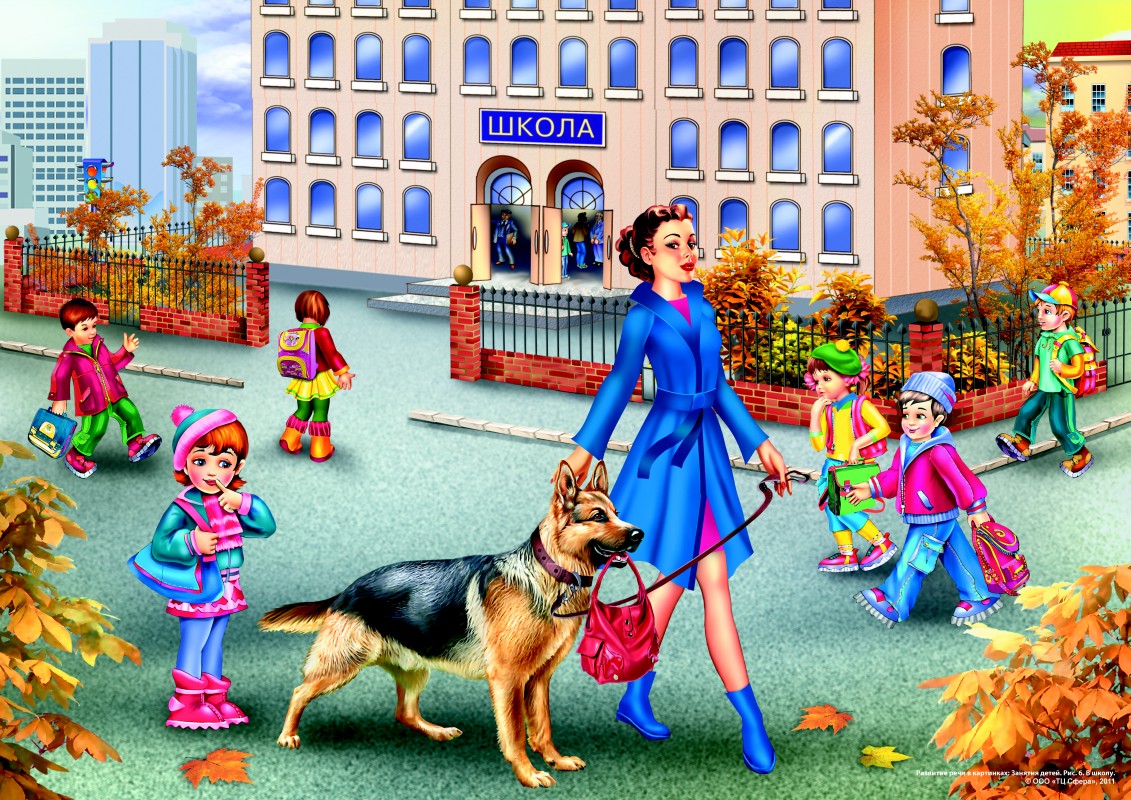 